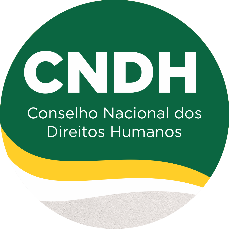 ​
CONSELHO NACIONAL DOS DIREITOS HUMANOSANEXO IIIREPRESENTANTE DA ORGANIZAÇÃO DA SOCIEDADE CIVIL OU DO MOVIMENTO SOCIAL PARA EXERCÍCIO DO MANDATO NO BIÊNIO 2024-2026Declaro a/o representante abaixo discriminada/o como indicação da ___________________________________________________________como representante da organização da sociedade civil ou do movimento social para exercício do mandato no biênio 2024-2026:______________________________, ____ de ________________ de 2024 _______________________________________Assinatura da/o representante da organização da sociedade civil ou do movimento socialNome completo: ____________________________________CPF: _____________________________RG: _____________________________Data de Nascimento: ____/____/________Munícipio e UF em que em que nasceu: _______________Município e UF em que reside:  _______________Raça/Etnia:(   ) Amarela   (   ) Parda(   ) Branca      (   ) Preta(   ) Indígena   (   ) Outra. Qual etnia? ___________________Identidade de Gênero:(   ) Mulher Cisgênero    (   ) Mulher Transgênero(   ) Homem Cisgênero   (   ) Homem Transgênero(   ) Não-binárie               (   ) Outro. Qual? ___________________Orientação Sexual:(   ) Assexual  (   ) Bissexual(   ) Gay           (   ) Heterossexual(   ) Lésbica     (   ) Outro. Qual? ___________________Pessoa com Deficiência:(   ) Sim               (   ) Não